«There is no alternative» : Ce slogan caractérise le précepte clé de la doctrine néo-libérale développée par Thatcher et Reagan dans les années 80’. «Tina» aux privatisations, aux dérégulations, au capitalisme-casino, à la libéralisation de la finance, aux plans d’ajustement structurels, au démantèlement de l’Etat-providence, aux délocalisations, à la réduction des services publics, aux rémunérations obscènes… «Tina» a façonné la pensée unique des politiques (économiques) au sortir des crises des années 70. «Tina», Thatcher la prononce au 10 Downing Street, devant la presse américaine, le 25 juin 1980, où elle défend alors sa politique monétariste. Ce gimmick est le marqueur néolibéral de celle qui a importé la révolution conservatrice en Europe. Mais «Tina» a connu un début de millénaire chaotique. Avec les alters qui revendiquent, eux, «Tata» («There are thousands of alternatives»). Avec la crise des subprimes et les plaidoyers pour un «nouveau monde». Mais «Tina» revient en force avec la dépression et la soi-disant crise de la dette, pour mieux faire passer des plans de rigueur. Le 7 mars 2013, David Cameron justifiait sa politique de compression des dépenses publiques ainsi : «S’il y avait un autre chemin, je le prendrais. Mais…»   (D’après un article de Libération du 8/04/2013)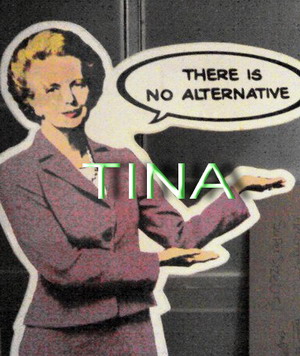 Dans notre monde dominé et modelé par des démocraties dites civilisées… - Le nombre d'enfants qui meurent dans la première année de leur vie est 20 fois plus important en Afrique qu'en Europe occidentale ou en Amérique du Nord. - Sur la planète, toutes les dix secondes, une personne meurt de la tuberculose, dans 98,8 % des cas les victimes vivent dans les pays du tiers-monde. 
- Aujourd’hui, 805 millions de personnes souffrent de faim chronique dans le monde. Cela représente une personne sur neuf qui ne mange pas à sa faim et ne reçoit pas la nourriture dont elle a besoin. La faim et la malnutrition constituent le risque sanitaire mondial le plus important -- plus que le SIDA, le paludisme et la tuberculose réunis. Un enfant meurt toutes les 6 secondes pour des problèmes liés à la malnutrition…Programme Alimentaire Mondial des Nations Unies.- Près de 80% des personnes âgées n'ont pas de protection sociale. PNUD, rapport 2014.- Des milliards de personnes soient en manque de soins et de nourriture alors que la satisfaction universelle des besoins sanitaires et nutritionnels ne coûterait que 13 milliards de dollars, soit à peine ce que les habitants des États-Unis et de l'Union européenne dépensent, par an, en consommation de parfums... Programme des Nations unies pour le développement (PNUD) dans son rapport 2014- Les 3 personnes les plus riches du monde possèdent une fortune supérieure à la somme des produits intérieurs bruts des 48 pays les plus pauvres...- D’après l’indice de pauvreté multidimensionnelle (IPM) du PNUD, presque 1,5 milliard de personnes dans 91 pays en développement vivent en situation de pauvreté (<1,5$/j).  Et près de 800 millions de personnes risquent encore de basculer dans la pauvreté en cas de crise financière, naturelle ou autre. - Plus de 2,2 milliards sont pauvres ou en situation de le devenir (<2,5$/j).  - Entre 1990 et 2010, l'inégalité des revenus dans les pays en développement a augmenté de 11% les 85 personnes les plus riches du monde possèdent les mêmes richesses que les 3,5 milliards les plus pauvres.Rapport de l’ONG Oxfam, janvier 2015 :En 2010, les 338 plus grosses fortunes dans le monde totalisaient un patrimoine équivalent à celui de la moitié de la population mondiale. En 2014, les écarts se sont encore creusés. La fortune des 80 premiers milliardaires, à présent, est égale au patrimoine détenu par la moitié de la population mondiale, soit 3,5 milliards de personnes. Leur fortune atteint 1 900 milliards de dollars, « soit une augmentation de 600 milliards en quatre ans ».Sur les 1 645 milliardaires répertoriés par le magazine Forbes, 30 % sont américains. Plus de 34 % du total sont des héritiers et 90 % sont des hommes…Organisation internationale du travail (étude du Bureau international du travail, mai 2014)- En 2014 : près de 21 millions de personnes sont victimes du travail forcé – 11,4 millions de femmes et de filles et 9,5 millions d’hommes et de garçons. Près de 19 millions d’entre elles sont exploitées par des particuliers ou des entreprises privées et plus de 2 millions par un Etat ou des groupes rebelles.  Parmi celles qui sont exploitées par des particuliers ou des entreprises, 4,5 millions subissent une exploitation sexuelle forcée. Dans l’économie privée, le travail forcé génère 150 milliards de dollars de profits illégaux par an. Dans un pays riche et fondateur des droits de l’homme comme la France…- Le nombre de sans-abri a augmenté de 50 % entre  2011 et 2014, pour atteindre le chiffre de 141 500 personnes, dont plus de 30 000 enfants début 2012. Le numéro d’urgence, le 115, qui gère les places d’hébergement d’urgence, est saturé. Le Monde | 30.01.2014- On comptait en 2012, 8,6 millions de pauvres (Moins de 993€ mensuels) soit un taux de pauvreté de 14,0 %. Observatoire des inégalités.- Que 3,1 millions de travailleurs soient désormais en situation de pauvreté. P.CONCIALDI, Economiste à l’IRES- Début 2012, 1 SDF sur 4 occupait un emploi. Etude Insee, Avril 2014- En 2008, 15,4 % de la population adulte déclarait avoir renoncé à des soins médicaux pour des raisons financières au cours des douze derniers mois. Publication de l’IRDES, novembre 2011.- Pacte de compétitivité voté en 2014 qui coupe 50 milliards dans les services publics (mais en redonne 42 au patronat …): -18 milliards pour les dépenses d’état, -11M pour les CT, -10 pour l’Assurance maladie, -11 pour les autres prestations sociales.Dans le monde…- Selon les Nations unies, pour donner à toute la population du globe l'accès aux besoins de base (nourriture, eau potable, éducation, santé), il suffirait de prélever, sur les 225 plus grosses fortunes du monde, moins de 4 % de la richesse cumulée…- Fournir des prestations sociales de base aux pauvres du monde coûterait moins de 2% du PIB mondial. Programme des Nations unies pour le développement (PNUD) dans son rapport 2014.- 60 000 milliards de dollars: C'est le montant qui transite chaque année par le shadow banking, autrement dit hors des banques réglementées et du contrôle des Etats. Le FMI s'inquiète de sa "croissance excessive", qui menace les tentatives des gouvernements d'instaurer des règles plus strictes permettant d'éviter une nouvelle crise du système financier mondial.  Revue Alternatives Economiques n° 340 - novembre 2014- En 2007, le volume quotidien des transactions financières fut 73,5 fois + élevé que le PIB mondial. Depuis 1950, ce volume a crû cinq fois plus rapidement que l’économie mondiale» Institut autrichien pour la recherche économiqueTirés du livre « Bancocratie » d’Eric Toussaint, 09/2014- « Le volume quotidien des transactions sur le marché des devises tournait, en 2013, autour de 5 300 milliards de dollars (3799 milliards d'euros) !- Entre 1970 et 2013, le volume des transactions sur les monnaies a été multiplié par plus de 500 (passant d'un peu plus de 10 milliards à 5 300 milliards de dollars par jour).- Alors qu'en théorie, la fonction principale des marchés des changes est de faciliter les échanges commerciaux internationaux, en 2013, le montant des transactions liées aux échanges de marchandises ne représentait même pas 2 % du montant des transactions quotidiennes sur le marché des changes.- En 1979, il fallait l'équivalent de 200 journées d'activité sur les marchés de change pour atteindre le volume annuel des exportations mondiales. En 2013 : 3,5 journées d'activité sur les marchés de change suffisaient à atteindre le volume annuel des exportations mondiales de marchandises. » Comment les grandes banques manipulent le marché des devises  Tirés du livre « Le syndicalisme en France », 2010, Joël SOHIER - Les transactions financières représentent 1500 milliards de dollars par jour quand les échanges commerciaux ne représentent que 7000 milliards de dollars par an !!  (p149) - Les politiques néo-libérales ont accru les inégalités de répartition des richesses :  Avant Reagan (avant 1981-89), un PDG gagnait 43 fois plus qu’un ouvrier aux E-U. Après Reagan, il gagne 400 fois plus !Avant Thatcher (avant 1979-90), un PDG gagnait 10 fois plus qu’un ouvrier en G-B  Après Thatcher, il gagne 100 fois plus !- 180 milliards. C’est l’estimation du coût du système d’évasion fiscale mis en place par la Banque HSBC, et cela seulement pour les années 2006 et 2007. Cela représente plus de la moitié du montant de la dette grecque en 2015. Parmi les dizaines de milliers de contribuables concernés, de nombreuses personnalités (artistes, sportifs…) et des politiques (tel l’ancien président de HSBC, Stephen Green, devenu depuis ministre du commerce et de l’investissement au sein du gouvernement Cameron) et bien des copains de la France et des États-Unis (tels les rois du Maroc, Mohammed VI, et de Jordanie, Abdallah II)... Et en France …- La fraude aux cotisations sociales (surtout liée au travail dissimulé) représente de 18,5 à 22,9 milliards de manque à gagner par an, selon la cour des comptes…de quoi combler en un rien de temps le déficit de la sécu (13,7 Milliards pour 2014)  p 70, Revue Alternatives Economiques n° 340 - novembre 2014- La fraude fiscale en France représente de 60 à 80 milliards de recettes perdues chaque année (soit 20% des rentrées de l’état…). Les entreprises responsables aux 2/3 (Impôts sur société + Tva) et particuliers pour 1/3 (Impôts sur revenus et patrimoine). La commission européenne évalue la perte à 1000 milliards €/an pour l’union.  p 72, Revue Alternatives Economiques n° 340 - novembre 2014- Entre 1983 et 2006, 9,3% du PIB français est passé des salaires vers le capital (soit sur un PIB de 1800 milliards, près de 120 à 170 milliards d’euros. C’est l’équivalent de plus 10 déficits de la sécu, 20 déficits des retraites (4,6milliards) ou des régimes spéciaux (5milliards)…Ces « trous » sont bien plus médiatisés que ce trou de 9,3% creusé par les actionnaires dans les poches des salariés (p36-37). La guerre des classes, François Ruffin, 2008.- Pacte de compétitivité voté en 2014 qui donne 42 milliards au patronat (et en reprend 50 dans les services publics…): 20 milliards du crédit d’impôt emploi compétitivité (CICE) + 10 milliards de nouvelles exonérations de cotisations sociales (suppression des cotisations patronales au smic, amputation des cotisations pour les autres salaires) + 12 milliards de nouvelles réductions d’impôts (suppression de la contribution sociale de solidarité des sociétés, réduction de l’impôt sur les sociétés). Rappelons qu’à cela s’ajoutent la fraude sur les cotisations sociales du patronat estimé à 20-25 milliards par la cour des comptes. Le déficit de l’assurance maladie (13 M) serait en fait en excédent de 7-12 M!- 56 milliards. C’est le montant des dividendes et actions gratuites distribués aux actionnaires des entreprises du CAC40 en 2014. Cela représente un bond de 30 % par rapport à 2013, et cela se rapproche du montant perçu en 2007 (57milliards), avant la crise financière.  La CGT, par la voix de son secrétaire général Philippe Martinez, a dénoncé le « coût du Capital », indiquant que, chaque année, un salarié « consacre maintenant quarante-cinq journées de travail à l’actionnaire, contre douze jours en 1981 ».